ПРОВЕРКА ТЕХНИКИ ЧТЕНИЯ В 1 КЛАССЕ (ФГОС)Рано или поздно, самостоятельно или с посторонней помощью, ребенок начинает читать. Есть дети, которые при поступлении в 1 класс читать уже умеют, но есть и такие, которые начинают обучаться этому только в школе. И вот с поступлением в школу в жизни каждого школьника появляется такое понятие как техника чтения.СЕНТЯБРЬУ рощи была ива. Не руби эту иву. Эта ива наша.                                                                                              (Л. Толстой) 11 словСпала кошка на крыше. Она сжала лапки. Села около кошки птичка. Не сиди близко, птичка. Кошки очень хитры.                                                                                             (Л. Толстой) 18 словПришла Настя после школы. Одна мама была дома. Настя села у стола, взяла книжку и прочла сказку. Мама была рада.                                                                                               (Л. Толстой) 20 словОКТЯБРЬМальчики Миша и Серёжа жили у деда. Они помогали деду сушить сеть. Дедушка учил мальчиков ловить рыбу. Ребята любили работать с дедом.                                                                                                      23 словаУ кого жили мальчики?Как они помогали деду?Чему дедушка учил мальчиков?Пришла весна, потекла вода. Дети взяли дощечки, сделали лодочку, пустили лодочку по воде. Лодочка плыла, а дети бежали за нею, кричали  и ничего впереди себя не видали, и в лужу упали.                                                                                              (Л. Толстой) 31 словоО каком времени года идёт речь?Что сделали дети?Как они с ней играли?У Наташи гости. На полу игрушки. Тут и слоник, и ослик. За столиком куклы: Мариша, Ириша и Саша. Гости играли игрушками Наташи.                                                                                                             23 словаПочему текст называется «Игрушки»?О каких игрушках рассказывается?Как звали девочку?Кто были Ириша, Мариша и Саша?                                                        ДЕКАБРЬОдуванчик похож на солнышко с золотыми лучами. А рядом белеет пушистый шарик.Таня дунула на шарик. Полетели пушинки. Потому и называется одуванчик.Танюша пришла домой с золотым веночком на голове.Вечером уснула девочка. И одуванчики закрыли свои цветочки до утра.                                                                       (По К. Соколову-Микитову) 38 словИз каких цветов сплела Танюша венок?Почему венок назван золотым?С чем сравнивается цветок одуванчика?Когда одуванчик становится белым?Почему эти цветы зовут одуванчиками?Папа купил сыну Алику книгу-раскраску. Там рисунки: мамонты и слоны, аллигаторы и гиппопотамы, носороги и мартышки.А мама Алику купила краски и кисти. Он раскрасил рисунки красками. Мамонт стал синим, а носорог красным. Ну и ну!                                                                                                                  37 словЧто купил папа сыну?Что купила мама сыну?Какие животные нарисованы в книге?Что сделал с рисунками мальчик?Галку и ворону различить совсем не трудно. Галка вдвое меньше вороны и вся чёрная, только вокруг шеи серые пёрышки, будто она серым платочком повязана. А у вороны наоборот: всё туловище серое, чёрные только голова, шея, крылья да хвост.                                                                                            (Г. Скребицкий) 38 словО каких птицах вы прочитали?Сопоставьте галку и ворону по величине, окраске перьев.С чем у галки сравниваются серые пёрышки вокруг шеи?С чем можно сравнить серое туловище вороны? (С жилетом.)Кит — самое большое животное на свете. Он может жить только в океане. Поэтому ни в одном зоопарке мира нет китов. Из жира, печени и мяса кита изготовляют нужные нам продукты. Охотиться за китами трудно и опасно. Доверить это дело можно только очень сильным и храбрым людям.                                                                                                               47 словКакое животное самое большое на свете?Где могут жить киты?Легко ли охотиться на китов?Летучие мыши очень полезные зверьки. Они поедают вредных насекомых.Днём летучие мыши заворачиваются в свои широкие крылья, как в плащи, и висят в тёмных местах вниз головой.Наступает ночь. Вылетают они на охоту. Многие вредные насекомые летают ночью. Почти все птицы спят в это время. Поэтому «работа» летучих мышей особенно важна.                                                                                   (По Ю. Дмитриеву) 51 словоКакую пользу приносят летучие мыши?Как они проводят день?Когда охотятся летучие мыши?Как вы понимаете значение выражения «полезные зверьки»?В тёмном лесу, у лесной тропинки, залёг зверь. Это рысь — кошка ростом с большую собаку. Хвост у нее короткий, уши с кисточками, шкура в пятнышках.Лежит рысь на толстом суку и ждёт. Она с дерева так и бросится на добычу.                                                                                                                     40 словПочему рысь названа большой кошкой?Опишите рысь.Как рысь охотится?Как вы понимаете выражение «так и бросится»? (Внезапно неожиданно бросится.)Как вы понимаете слово «залёг»? (Притаился.)МАРТКит — самое большое животное на свете. Он может жить только в океане. Поэтому ни в одном зоопарке мира нет китов. Из жира, печени и мяса кита изготовляют нужные нам продукты. Охотиться за китами трудно и опасно. Доверить это дело можно только очень сильным и храбрым людям.                                                                                                                   47 словКакое животное самое большое на свете?Где могут жить киты?Легко ли охотиться на китов?Летучие мыши очень полезные зверьки. Они поедают вредных насекомых.Днём летучие мыши заворачиваются в свои широкие крылья, как в плащи, и висят в тёмных местах вниз головой.Наступает ночь. Вылетают они на охоту. Многие вредные насекомые летают ночью. Почти все птицы спят в это время. Поэтому «работа» летучих мышей особенно важна.                                                                                 (По Ю. Дмитриеву) 51 словоКакую пользу приносят летучие мыши?Как они проводят день?Когда охотятся летучие мыши?Как вы понимаете значение выражения «полезные зверьки»?В тёмном лесу, у лесной тропинки, залёг зверь. Это рысь — кошка ростом с большую собаку. Хвост у нее короткий, уши с кисточками, шкура в пятнышках.Лежит рысь на толстом суку и ждёт. Она с дерева так и бросится на добычу.                                                                                                             40 словПочему рысь названа большой кошкой?Опишите рысь.Как рысь охотится?Как вы понимаете выражение «так и бросится»? (Внезапно неожиданно бросится.)Как вы понимаете слово «залёг»? (Притаился.)МАЙДолго сидел я с удочкой на берегу. Не клюют у меня пескари. А дед под кустиком сидит и уже ведёрко наловил. Сел и я в тени. Сразу пескари клевать стали. Оказывается, на чистом месте тень от удочки видна. Вот и не шла к крючку хитрая рыба.                                                                                             (По Э. Шиму) 48 словГде сидел дедушка?Почему у него шёл лов?Почему у мальчика сначала рыба не клевала?Почему писатель назвал свой рассказ «Хитрая рыба»?Летучие мыши очень полезные зверьки. Они поедают вредных насекомых.Днём летучие мыши заворачиваются в свои широкие крылья, как в плащи, и висят в тёмных местах вниз головой.Наступает ночь. Вылетают они на охоту. Многие вредные насекомые летают ночью. Почти все птицы спят в это время. Поэтому «работа» летучих мышей особенно важна.                                                                              (По Ю. Дмитриеву) 51 словоКакую пользу приносят летучие мыши?Как они проводят день?Когда охотятся летучие мыши?Как вы понимаете значение выражения «полезные зверьки»?Из леса вышла на берег реки медведица с двумя медвежатами. Она схватила одного медвежонка и стала окунать его в речку. Медвежонок визжал и барахтался. Мать искупала его. Другой медвежонок испугался холодной воды и побежал в лес. Медведица догнала его, надавала шлепков и искупала.Довольные купанием медведи ушли в чащу леса.                                                                                        (По В. Бианки) 50 словОзаглавьте текст.Кто вышел на берег реки из леса?Как медведица купала первого медвежонка?Почему побежал в лес другой медвежонок?Что сделала с ним его мать?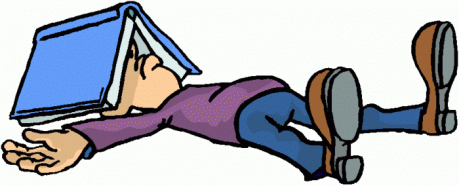 Причины и помехи, тормозящие технику чтенияПриродный темп деятельности.Артикуляция.Регрессии.Малое поле зрения.Отсутствие антиципации.Уровень организации внимания.Уровень организации памяти.КлассыКоличество слов в минутуКоличество слов в минутуКоличество слов в минутуКоличество слов в минутуI полугодиеII полугодие1 класс25-3030-402 класс40-5050-603 класс60-7070-804 класс80-90100-120